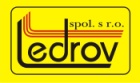 Výzva na predloženie cenovej ponukyIdentifikácia verejného obstarávateľa: Názov:			Ledrov spol. s.r.o.Sídlo: 			Schreiberova 369, 02061 Lednické Rovne     Zastúpený: 			Tomáš Pokorný, konateľ spoločnostiIČO: 			31635041DIČ: 			2020442105Bankové spojenie:	 	PRIMA BANKA a.s.Číslo účtu: 			2821025001/5600IBAN: 			SK32 5600 0000 0028 2102 5001Telefón a E-mail: 		+421 910 951 882; e-mail: konateľ@ledrov.skKontaktné údaje pre VO: 	Tomáš PokornýTelefón:			0910 951 882	E-mail			konateľ@ledrov.skPredmet zákazky :  Dodávka elektrickej energie s prevzatím zodpovednosti za odchýlku. Dodávka elektrickej energie vrátane distribučných služieb. Opis predmetu zákazky:Predmetom zákazky dodanie dohodnutého množstva silovej elektriny  na 24 mesiacov s prevzatím zodpovednosti za odchýlku, a zabezpečenie distribúcie elektriny v kvalite garantovanej technickými podmienkami prevádzkovania distribučnej sústavy, distribúciu elektriny a poskytovanie systémových služieb do odberných miest odberateľa. Dĺžka trvania zmluvy od 1.1.2021 do 31.12.2022.Prehľad odberných miest s predpokladaným ročným odberom v (MWh) tvorí prílohu č. 1Komunikácia:Kontaktná osoba: uvedená v bode 1. tejto výzvyKritérium na vyhodnotenie ponúk:Jediným kritériom na vyhodnotenie ponúk je cena celkom za celý predmet obstarávania v EUR s DPHAk uchádzač nie je platcom DPH, uvedie navrhovanú cenu celkom. Skutočnosť, že nie je platcom DPH, uvedie v ponuke. V prípade že sa poskytovateľ služby stane počas realizácie platcom DPH, bude cena považovaná za cenu vrátane DPH. Poradie uchádzačov sa určí porovnaním výšky navrhnutých ponukových cien za poskytnutie predmetu zákazky.Úspešným uchádzačom bude ten, kto preukáže splnenie podmienky účasti a predloží ponuku s najnižšou cenou za celý predmet zákazky.Lehota viazanosti ponuky:19.02.2020Obsah ponuky:odporúča sa predložiť návrh zmluvy k podpisu v deň vyhodnotenia ponúkPredkladanie ponúk:Uchádzač predloží ponuku :Osobne, poštou na adresu sídla spoločnosti v jednej nepriehľadnej uzatvorenej obálke a označením: „Ponuka – Dodávka elektrickej energie “    aleboe-mailom na adresu : konatel@ledrov.sk ako sken dokumentu. Miesto doručenia ponuky: Ledrov spol. s.r.o., Schreiberova 369, 02061 Lednické Rovne     Lehota na predloženie ponuky: najneskôr do 18.02.2020 do 12:00 hod.Vyhodnotenie ponúk:Dňa 18.02.2020 o 14:00 hod. v sídle spoločnosti, v ten istý deň bude podpísaná zmluva. S pozdravom...................................................................................							              Tomáš Pokorný						                        konateľ spoločnostiV Lednických Rovniach dňa 12.02.2020Príloha č. 1 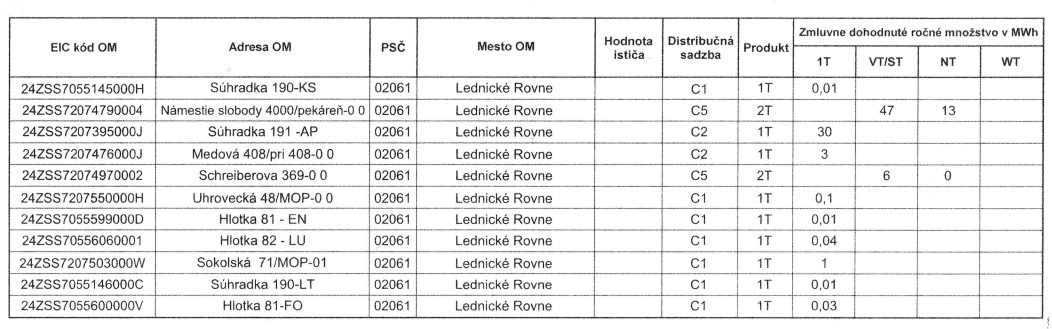 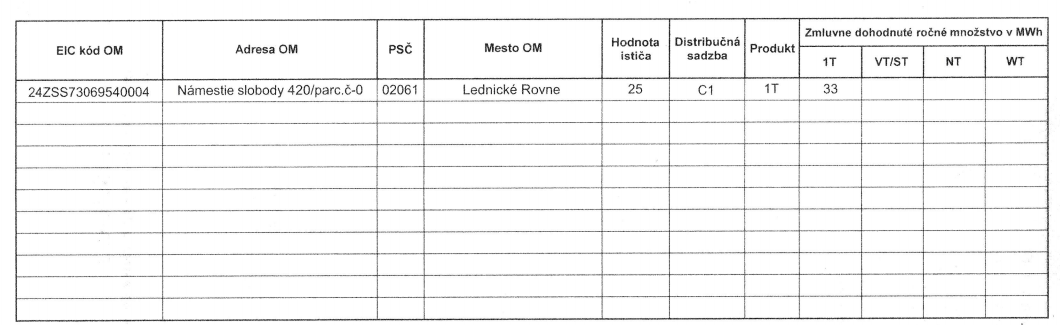 CENOVÁ PONUKA PRE LEDROV spol. s.r.o.VYPRACOVANIE NA ZÁKLADE DOPYTU ZO DŇA: ....................................................Ponuka od (identifikačné údaje spoločnosti):...................................................................................................................................................KALKULÁCIA CENYCenová ponuka je garantovaná počas celej dĺžky platnosti zmluvy od 1.1.2021  do 31.12.2022Zaškrtnite:SME PLATCI DPH      /      NIE SME PLATCI DPHVypracoval: ...............................................................................................................Dňa: ...........................................................................................................................Podpis a pečiatka za uchádzača: ................................................................................NázovCena v EUR bez DPHDPHCelková cena v EUR s DPHCena v EUR/MWh za JTCena v EUR/MWh za 2T